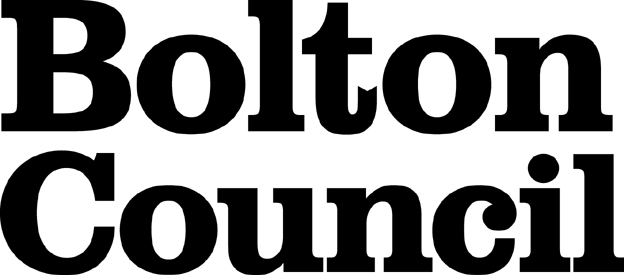 LG3FIRST OR ONLY PREMISESSECOND PREMISES (if any)THIRD PREMISES (if any)SECOND PROPRIETOR/DIRECTORDo all the premises listed at 4 have planning permission for the operation of private hire vehicles?                                                         		*  Which of the premises listed at have or will have a waiting room for members of the public?If the applicant is a limited company, state the registration number and the office:What trade, business or profession has each person listed in 5 above carried on in the past5 years? In the case of a Limited company, what trade, business or profession has that company carried on in the past 5 years?Have any of the persons listed in 5 above (and in the case of a Limited company, the company itself) ever been refused a licence concerned with hackney carriage or private hire, or having been granted such a licence had it suspended or revoked?																		*11. Now complete the declaration(s) below:Declaration of first or only applicant/director or the limited company:List below all offences for which you have been convicted by a court (offences which do not need to be listed are summarised in the notes above). If you have no convictions to declare then write NONE and sign below.Declaration of second applicant/director:List below all offences for which you have been convicted  by a court (offences which do not need to be listed are summarised in the notes above). If you have no convictions to declare then write NONE and sign below. Is any person named in 5 above a bankrupt or ever been declared bankrupt?                           *12.  Declaration of Convictions: All persons listed in 5 (including a limited company) must disclose all convictions for  offences (including traffic offences) in the spaces on the next page, unless that convictionis regarded as ‘spent’ by the Rehabilitation of Offenders Act 1974. ‘Spent’ convictions need not be disclosed to the Council.As a general guide all convictions must be disclosed (including traffic offences) unless the conviction falls into one of the following categories:-A SENTENCE OF:                                                                       		WHICH WAS:Generally TRAFFIC OFFENCES are declarable for a period of five years (because fines are normally imposed) and has nothing to do with removal of endorsements from licences etc.If you are in any doubt, or your particular offence is not listed, ask the advice of the licensing staff or consult a solicitor.A sentence exceeding 30 months imprisonment must always be declared.All the requested details must be declared for each offence. Any gaps or vagueness may result in delay to the application.The coding system for driving licence endorsements may be used if you wish.All calculations as to whether or not a conviction is ‘spent’ are made to the conviction dateThe rehabilitation period may be automatically extended by the commission of a offence during the rehabilitation  period in respect of indictable offences.One final word of warning – Do not be tempted to omit an offence because you are not sure if it has to be declared or not. Ask the licensing staff. It will be considered a very serious matter and may result in the suspension or revocation of your licence.13. Set out below the rates of fares you will (or plan to) normally charge:-Now indicate below how these charges will be calculated (e.g. pick-up to drop or method).Note: The ‘round trip’ or ‘office’ methods of calculation are not permitted.PLEASE INDICATE HOW MANY VEHICLES YOU WISH TO HAVE WORKING FOR YOU	Do you want to make any changes to your fares?    YES/NO      If you answered YES please complete details below.Set out below the rates of fares you will (or plan to) normally charge for 5 – 8 passengers:-14. Please indicate how many vehicles you wish to have working for you:NOW PLEASE LIST PLATE NUMBER AND REGISTRATIONS OF EACH VEHICLE:(Should there not be enough space in   The box provided please attach a   Separate piece of paper.)APPLICANTS ARE ADVISED THAT TO KNOWINGLY OR RECKLESSLY MAKE A FALSE STATEMENT OR OMIT ANY MATERIAL PARTICULAR FROM THIS APPLICATION OR ANY DOCUMENT SUBMITTED WITH IT IS AN OFFENCE PUNISHABLE ON CONVICTION BY A FINE OF UP TO £1000.I/we declare that to the best of my/our knowledge and belief the answers given are true.Date……………………………………………………. Usual Signature of Applicant(s)NOTES FOR THE ASSISTANCE OF APPLICANTS THESE NOTES ARE INTENDED ONLY AS A GENERAL GUIDE. FOR A FULL EXPLANATION OF THE ADMINISTRATIVE PROCEDURES AND THE LAW, REFERANCE SHOULD BE MADE TO THE ‘GUIDE TO APPLICANTS’ AVAILABLE FREE OF CHARGE FROM THE LICENSING TEAM, GROUND FLOOR, BOLTON TOWN HALL, BOLTON. THE STAFF THERE WILL ALSO ASSIST YOU WITH ANY PARTICULAR QUESTIONS YOU MAY HAVE.HOW TO APPLY FOR AN OPERATOR LICENCE Contact Access Bolton on 01204 336584 (option 1) to book appointment. At appointment you will need:-This form completed in full.The Licence fee (Ask at the Licensing Office for fees)Written planning permission for each of the premises o be used as a private hire booking office, issued by the Planning and Development Department of the Council. Where planning permission is deemed unnecessary by the Department, then this also must be produced in writing.(b)	Where the premises are being used for members of the public to wait for vehicles then an inspection is necessary in order to ensure that the facilities provided are adequate. The inspection will be arranged for a mutually convenient time.(c)	If the premises are not being used for public waiting then it may be possible to issue a licence immediately provided all other matters are in order.(d)	It is not possible to transfer an operator licence to other person(s).ChequesCheques should be made payable to BOLTON COUNCIL and crossed. Cheques will only be accepted if accompanied by a valid banker’s card.FOR OFFICE USE ONLY										00Date received:-APPLICATION FOR A LICENCE TO OPERATE PRIVATE HIRE VEHICLESNOTE	(i) Before completing this form, applicants are advised to carefully read the notes at the end of this form.	(ii) Please complete the form in BLOCK CAPITAL1.  What type of application is this?                                                            FIRST GRANTRENEWAL2.  If a current licence is held, state:Licence No.Expiry Date3.  Name of firm:4.  List every address at which you are in (or intend to carry on) business as a private hire operator:-    Address:Postcode Telephone No.   Address: PostcodeTelephone No.    Address:    PostcodeTelephone No.5.  List all applicant partners (directors if a limited company):-      FIRST OR ONLY PROPRIETOR/DIRECTOR     Surname:Initials:Date of Birth:Title:             * Mr.Mrs.Miss.Ms.ForenamesHome Address:Postcode: Telephone No.*Delete as necessary*Delete as necessaryContinued overleafSurname:Initials:Date of BirthTitle:      *      Mr.Mrs.Miss.Ms.     Forenames:Home Address:Postcode:  Telephone No.YESNOIf NO, why not?YESNOIf YES, give full details, including the Local Authority and date:*Delete as necessaryContinue overleafFull Name:Date of convictionCourtOffence(s)Sentence or Order of CourtI list above all offences for which I have been convicted which need to be declared.Usual Signature: ………………………………………I list above all offences for which I have been convicted which need to be declared.Usual Signature: ………………………………………I list above all offences for which I have been convicted which need to be declared.Usual Signature: ………………………………………I list above all offences for which I have been convicted which need to be declared.Usual Signature: ………………………………………Full Name:Date of ConvictionCourtOffence(s)Sentence or Order of CourtI list above all offences for which I have been convicted which need to be declared.Usual signature: ………………………………………I list above all offences for which I have been convicted which need to be declared.Usual signature: ………………………………………I list above all offences for which I have been convicted which need to be declared.Usual signature: ………………………………………I list above all offences for which I have been convicted which need to be declared.Usual signature: ………………………………………* Delete as necessary Continue overleafYESNOIf YES, give full details(i)    Imprisonment for a term exceeding 6 months but       not exceeding 30 monthsOver 10 years ago(ii)   Imprisonment for a term not exceeding 6 months Over 7 years ago(iii)  A fine (includes most traffic offences)Over 5 years ago(iv)  Conditional discharge, bound over, probationOver 1 year ago(v)   Absolute dischargeOver 6 months ago(vi)  Cashiering, discharge with ignominy, dismissal        with disgrace from HM forcesOver 10 years ago(vii)  Dismissal from HM ForcesOver 7 years ago(viii) Disqualification, disability, probationPeriod of sentence unless longer period set out above* Delete as necessaryContinue overleafRate for the firstMile(s)£(minimum charge)Rate for each subsequent mile:PenceRate for each 5 minute period waiting:penceRate for the firstMile(s)£(minimum charge)Rate for each subsequent mile:PenceRate for each 5 minute period waiting:penceRate for the  firstMile(s)£(minimum charge)Rate for each subsequent mile:PenceRate for each 5 minute period waiting:penceREC. BYREC. BYREC. BYREC. BYREC. BYPLANPLAN12223NO. VEHNO. VEHNO. VEHNO. VEHNO. VEH11122233PROP.1PROP.101CONCONCONPROP.2PROP.2PROP.2PROP.2PROP.20101CONCONCONFIRM       01C’TEE NO.C’TEE NO.C’TEE NO.C’TEE NO.C’TEE NO.C’TEE NO.C’TEE NO.C’TEE NO.C’TEE NO.INTVINTVINTVINTVINTVINTVINTVam/pmam/pmam/pmDAYDAYDAYDATEDATERESULTRESULTRESULTRESULTRESULTRESULTRESULTRESULTRESULTRESULTRESULTRESULTRESULTRESULTRESULTNOT’DNOT’DNOT’DNOT’DNOT’DNOT’DNOT’DNOT’DNOT’DNOT’DNOT’DNOT’DNOT’DNOT’DNOT’D81R No.R No.R No.R No.R No.R No.R No.R No.6161616161PREM INSPPREM INSPPREM INSPPREM INSPPREM INSP111111111222222233362  L.No.062  L.No.062  L.No.062  L.No.062  L.No.062  L.No.062  L.No.062  L.No.062  L.No.062  L.No.062  L.No.062  L.No.062  L.No.062  L.No.0DATEDATEDATEDATEDATEDATEDATEProp.1      01Prop.1      01Prop.1      01Prop.1      01Prop.2      01Prop.2      01Prop.2      01Prop.2      01Prop.2      01Prop.2      01FIRM                        01FIRM                        01FIRM                        01FIRM                        01FIRM                        01FIRM                        01FIRM                        01FILEFILEFILENOTESNOTESNOTESNOTESNOTESNOTESNOTESNOTESNOTESNOTESNOTESNOTESNOTESNOTESNOTESNOTESNOTESNOTESNOTESNOTESNOTESNOTESNOTESNOTES